Gerrardstown Presbyterian Church Sunday Worship 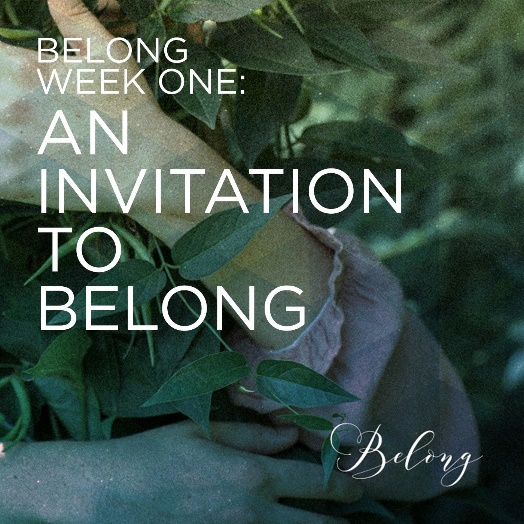 March 10, 2019 First Sunday Lent ~We Gather and Greet~Greeting and PreludeWelcome and Announcements, Joys and Concerns of the Church –-Please sign the red Friendship pad in the pew and pass along to others.Gathering Song: #177 I Will Come to You (Refrain) Opening Prayer*Call to Worship (The Message/NRS Psalm 84:1-4, 12)One: What a beautiful home, God-of-the-Angel-Armies!    I’ve always longed to live in a place like this,All: Always dreamed of a room in your house,    where I could sing for joy to God-alive!One: Birds find nooks and crannies in your house,    sparrows and swallows make nests there.All: They lay their eggs and raise their young,    singing their songs in the place where we worship.One: God-of-the-Angel-Armies! King! God!    How blessed they are to live and sing there!All:  God -of-the Angel Armies! Happy is everyone who trusts in you. *Hymn of Praise: #402 How Lovely, Lord~We Confess our Sin and Receive Pardon~Call to Reconciliation: Let us join together in our unison Prayer of Confession:Prayer of Confession: (Unison) Lord God, you are greater than all, past, present and future. We wonder how we are to fit into your purpose. If we are invited to find our home in you; who else are you calling to come be with you?.… (silent prayer)Assurance of Pardon: One: For God so loved the world, that he sent his only Son, so that everyone who believes in him may not perish but have eternal life. (John 3:16)(Unison)  In Jesus Christ we are all forgiven and find we all have a home in this the Kingdom of God. *Gloria Patri #581~We Hear a Word from the Lord~Children’s Message Hymn of Meditation  #410 God is Calling Through the WhisperPrayer of Illumination First Scripture passage:  Acts 7:17-34Leader: The Word of the Lord.Congregation: Thanks be to God.Second Scripture Passage: NRS Exodus 3:1-15Sermon: An Invitation to Belong: From a Burning Bush ~We Respond in Joyful Service~Prayers of Intercession and Lord’s Prayer p.35Call to OfferingOffertory  *Doxology #606*Prayer of Thanksgiving *Affirmation of Faith The Apostle’s Creed p.35~We Go Forth to Serve~*Hymn of Trust: #838 Standing on the Promises*Charge and Benediction*Benediction Response: #838 Refrain “Standing, standing, standing on the promises of God my Savior; Standing, standing, I’m standing on the promises of God,”PostludeAdam Oester, Lay LeaderBeverly Hughes, OrganistRev. Karen Greenawalt, Pastor*You are invited to stand                                                    Welcome to Gerrardstown Presbyterian Church. We are glad you are here! If you are a first time guest, we have a gift bag just for you in the window by the front door. Please also fill out the Red Friendship pad in the pew. If you are a returning worshiper, we invite you to prayerfully consider GPC as a place to continue to grow your faith through active membership and discipleship. For more information please talk to Pastor Karen or make a note on the Red Friendship pad.Children are a vital part of our congregation. Each Sunday morning we offer Sunday school at 9:45am downstairs, a Children’s Message in worship and Children’s Church downstairs after the Children’s Message. Child care is also available in the nursery downstairs for all those 2 years and younger.GPC Vision Statement: We are followers of Jesus who make disciples by loving, sharing, serving, praying and believing.Upcoming Events- Mark your CalendarsSunday mornings 9:45am Coffee and Conversations – Paul, a Biography by NT Wright. Join us in the Gathering Room (the room directly behind the Sanctuary)Children’s Ministry team meets after worship todayWorship Team meets after worship today.Choir Practice Thursday March 14 at 7:30pm in the SanctuaryTuesday March 26 Free Community Dinner in the Hall 4:30-6:30pm (Fellowship Hall is located down the side walk past the parking lot, just past the  2 story white house (Manse). There is a sign that says Fellowship Hall in the front of the Hall.)HELP! If you know anyone in need of help with addiction or mental illness, WV has a 24 hour hotline 1-844-HELP4WV. The Suicide Prevention Lifeline number is 1-800-273-8255. If you know anyone who is having trouble paying a light bill, rent or needs mortgage help and other social services can be found by calling 211.To contact Pastor Karen please call the church office 304-229-2316, her cell 407-619-2821. The church email is gerrardstpc@gmail.com , Like us on Facebook at Gerrardstown Presbyterian Church Life. Webpage  http://gerrardstownpc.com/